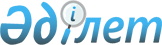 Қазақстан Республикасы Yкiметiнiң 2006 жылғы 6 қаңтардағы N 19 қаулысына өзгерiстер енгiзу туралы
					
			Күшін жойған
			
			
		
					Қазақстан Республикасы Үкіметінің 2006 жылғы 27 наурыздағы N 209 Қаулысы. Күші жойылды - Қазақстан Республикасы Үкіметінің 2018 жылғы 26 қаңтардағы № 34 қаулысымен
      Ескерту. Күші жойылды – ҚР Үкіметінің 26.01.2018 № 34 қаулысымен.
      Қазақстан Республикасының Үкiметi  ҚАУЛЫ ЕТЕДI: 
      1. "Ауылдық аумақтарды дамыту саласында ұсыныстар әзiрлеу жөнiндегi ведомствоаралық комиссияны құру туралы" Қазақстан Республикасы Үкiметiнiң 2006 жылғы 6 қаңтардағы N 19  қаулысына мынадай өзгерiстер енгiзiлсiн: 
      Ауылдық аумақтарды дамыту саласында ұсыныстар әзiрлеу жөнiндегi ведомствоаралық комиссияның құрамына мыналар енгізілсін: 
      Есiмов                     - Қазақстан Республикасының Ауыл 
      Ахметжан Смағұлұлы           шаруашылығы министрi, төраға 
      Сағынов                    - Қазақстан Республикасы Көлiк және 
      Замир Садықұлы               коммуникация министрлiгiнiң Көлiк 
                                   инфрақұрылымын дамыту комитетi 
                                   төрағасының орынбасары 
      Балапанов                  - Қазақстан Республикасы Экономика және 
      Зейнелқабден Тәукенұлы       бюджеттiк жоспарлау министрлiгi 
                                   Өңiрлiк саясат және бюджетаралық 
                                   қатынастар департаментiнiң директоры 
      Рафальский                 - Солтүстiк Қазақстан облысы Ауыл 
      Павел Брониславович          шаруашылығы департаментiнiң директоры 
      мемлекеттiк тiлдегi мәтiнде "Пирогов Алексей Георгиевич" деген жол өзгерiссiз қалдырылсын; 
      көрсетiлген құрамнан Мырзахметов Асқар Исабекұлы, Ермұханов Әдiлше Мағрұпұлы, Құсайынов Марат Әпсеметұлы, Әбiлқайыров Армия Әбiлқайырұлы шығарылсын. 
      2. Осы қаулы қол қойылған күнiнен бастап қолданысқа енгiзiледi. 
					© 2012. Қазақстан Республикасы Әділет министрлігінің «Қазақстан Республикасының Заңнама және құқықтық ақпарат институты» ШЖҚ РМК
				
Қазақстан Республикасының
Премьер-Министрі